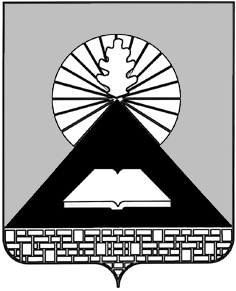 Российская ФедерацияРостовская областьг. НовошахтинскПредседатель городской думы – глава города новошахтинскаПОСТАНОВЛЕНИЕ18 октября  2019 года                                                                                      № 14    О назначении публичных слушанийпо проектам планировки и межевания территорийРассмотрев предоставленные проекты планировки и межевания территорий и проекты по внесению изменений в проекты планировки и межевания территорий, в  соответствии с Федеральным законом от 06.10.2003 №131-ФЗ «Об общих принципах организации местного самоуправления в Российской Федерации», статьей 16 Устава муниципального образования «Город Новошахтинск», статьями 5.1, 45, 46 Градостроительного кодекса Российской ФедерацииПОСТАНОВЛЯЮ: 	1. Назначить публичные слушания:	1.1 по проектам планировки и межевания территорий (далее – проекты ППМ): 	«Проект планировки и межевания  территории квартала,  включающего земельный участок по улице Харьковской, 120-а, в городе Новошахтинске Ростовской области»;	«Проект планировки и межевания  территории квартала,  включающего земельный участок по улице Индустриальной, 50, в городе Новошахтинске Ростовской области»;	«Проект планировки и межевания  территории квартала,  включающего земельный участок по улице Желябова, 33, в городе Новошахтинске Ростовской области»;	«Проект планировки и межевания  территории квартала,  включающего земельный участок по улице Волна Революции, 34, в городе Новошахтинске Ростовской области»;	 «Проект планировки и межевания территории квартала, включающего земельный участок по улице Клары Цеткин, 1Х, в городе Новошахтинске Ростовской области»;		1.2. по проектам внесения изменений в проекты планировки и межевания территорий (далее – проекты корректировки ППМ):	«Проект планировки и межевания территории квартала, включающего земельный участок по улице Горняцкой, 7-а, в городе Новошахтинске Ростовской области»; 	«Проект планировки и межевания территории квартала, включающего земельный участок по улице Радио, 17-б, в городе Новошахтинске Ростовской области»; 	«Проект планировки и межевания территории квартала, включающего земельный участок по улице Трамвайной, 1-и, в городе Новошахтинске Ростовской области»;	«Проект планировки и межевания территории квартала, ограниченного улицами Водострой  и Коллонтай, в городе Новошахтинске Ростовской области».	Информационные материалы: данные проекты подготовлены в  соответствии с Генеральным планом городского округа муниципального образования «Город Новошахтинск» на 2006 – 2026 годы; правилами землепользования и застройки муниципального образования «Город Новошахтинск»; от 19.07.2019 № 711 «О подготовке проекта планировки                            и межевания территории»; от 19.07.2019 № 713 «О подготовке проекта планировки и межевания территории»; от 02.08.2019 № 771 «О подготовке проекта планировки и межевания территории»; от 19.09.2019 № 957                                     «О подготовке проектов планировки и межевания территорий»; от 19.09.2019                  № 956 «О подготовке проектов по внесению изменений в проекты планировки и межевания территорий»; от 07.08.2019 № 790 «О подготовке проекта по внесению изменений в проект планировки и межевания территории».	2. Установить срок проведения публичных слушаний со дня официального опубликования настоящего постановления до дня официального опубликования заключения (итогового документа) о результатах публичных слушаний  – не менее одного месяца.	3. Публичные слушания провести 18.11.2019 в 17.00 ч в отделе главного архитектора Администрации города по адресу: Ростовская область, город Новошахтинск, улица Харьковская,133, (каб. № 24).	4. Поручить организацию и проведение публичных слушаний комиссии по подготовке проекта правил землепользования и застройки муниципального образования «Город Новошахтинск» и проектов по внесению в них изменений, созданной постановлением Администрации  города от 20.05.2019 № 485 «Об утверждении Положения о комиссии по  подготовке проекта правил землепользования и застройки муниципального образования «Город Новошахтинск» и проектов по внесению в них изменений» (далее – комиссия), в том числе размещение экспозиции (проекты ППМ, проекты корректировки ППМ, информационные материалы к ним) со дня опубликования постановления об объявлении слушаний до 18.11.2019 в отделе главного архитектора Администрации города по адресу: Ростовская область, город Новошахтинск, улица Харьковская, 133 (каб. № 22) (ознакомление с экспозицией в рабочие дни с 09.00 ч до 18.00 ч, по пятницам с 09.00 ч до 16.45 ч, перерыв с 13.00 ч до 13.45 ч).	5. Поручить секретарю комиссии в течение всего периода размещения экспозиции консультирование посетителей экспозиции.	6. Предложения и замечания по заявленным на публичные слушания проектам ППМ и проектам корректировки ППМ от участников публичных слушаний направляются в комиссию, оформляются в письменной форме, с указанием фамилии, имени, отчества (последнее – при наличии), даты рождения, адреса места жительства (регистрации)  – для физических лиц; наименования, основного государственного регистрационного номера, места нахождения и адреса – для юридических лиц, внесших предложения  и замечания, с приложением документов, подтверждающих такие сведения, (предложения и замечания направляются в отдел главного архитектора Администрации города  на имя главного архитектора города, заместителя председателя комиссии        Панфилову С.Я. в течение 20 дней с даты опубликования настоящего постановления (346900, Ростовская область, город Новошахтинск, улица  Харьковская, 133 (каб. 22). Предложения и замечания в ходе проведения публичных слушаний подаются в письменной  или устной форме. Участники публичных слушаний, которые внесли предложения или замечания, касающиеся проектов, заявленных на публичные слушания, имеют право получить выписку из протокола публичных слушаний, содержащую внесенные этими участниками предложения и замечания.	7. Настоящее постановление вступает в силу со дня его подписания и подлежит официальному опубликованию и размещению на официальном сайте Администрации города  Новошахтинска в сети Интернет в течение семи дней с даты опубликования настоящего постановления (в том числе в подразделе «Публичные слушания» раздела «Жителю»).	8. Контроль за исполнением настоящего постановления оставляю за собой.Председатель городской Думы – глава города Новошахтинска                                                            Ю.В. Ушанев